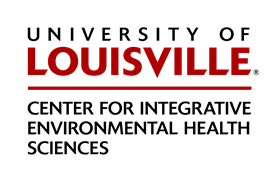 Pilot Project ProgramApplication for a No Cost ExtensionTitle of Proposal: Start/End Dates of Original award:Original Amount of Award:PI(s): Amount of additional time required (no later than end of fiscal year, 3/31) Reason project could not be completed during the original grant periodActivities that will be completed during the extension and timeline for completionImpact a denial of the extension request would have on the projectAny substantive modification of the grant proposal as a result of the delayApproximate amount of remaining fundsPlans to spend down the remaining funds